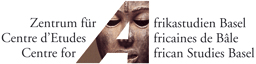 Announcement of the fifth Namibia Research Day in Basel, Friday 5th October 2018We would like to invite students and scholars working on Namibia to participate in the 5th Namibia Research Day taking place on Friday 5th October in Basel (Switzerland).The Namibia Research Day brings together graduate students and scholars of all levels and from all disciplines to share their research, experiences and expectations. It offers the possibility to discuss ongoing or recently completed research on Namibia in an interdisciplinary context. The Day also offers the possibility for common reflections on a variety of (practical) issues with which researchers in Namibia are faced with, such as archival and institutional opportunities and challenges or questions regarding academic cooperation.The Namibia Research Day explicitly addresses all disciplines, themes and topics. Interested participants are requested to send a research abstract/project summary (not more than one page) and let us know if you are interested in giving a brief presentation. The final format and programme of the Day will be communicated at a later stage, depending on the number of participants and the disciplines represented. Kindly register until 6th August 2018 with:Lena Bloemertz, Geography, University of Basel (lena.bloemertz@unibas.ch) orDag Henrichsen, Basler Afrika Bibliographien (dh@balserafrika.ch) orGiorgio Miescher, Centre for African Studies, University of Basel (giorgio.miescher@unibas.ch)The Namibia Research Day is organised jointly by the Centre of African Studies and the Basler Afrika Bibliographien, Namibia Resource Centre & Southern Africa Library. Participation is free of charge.Venue: Basler Afrika Bibliographien, Klosterberg 23, 4051 Basel: www.baslerafrika.ch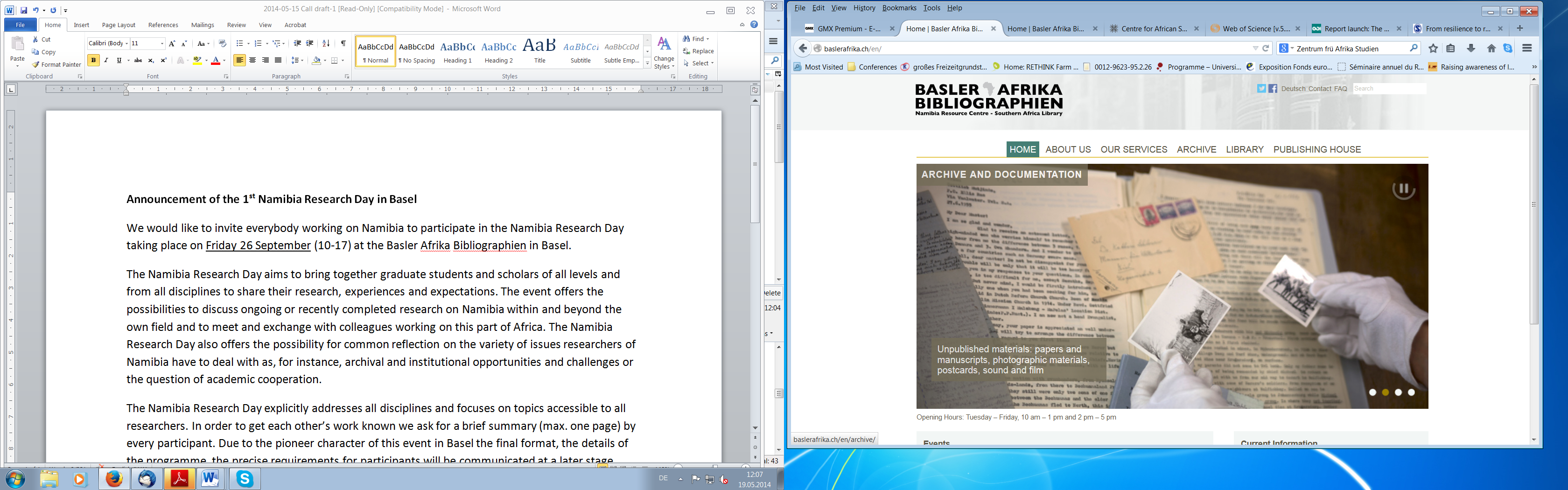 